ΤΜΗΜΑ ΜΗΧΑΝΙΚΩΝ ΠΕΡΙΒΑΛΛΟΝΤΟΣ – ΠΑΝΕΠΙΣΤΗΜΙΟ ΔΥΤΙΚΗΣ ΜΑΚΕΔΟΝΙΑΣΟνοματεπώνυμο:Καρατζέτζου Άννα 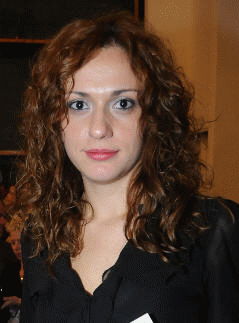 Ειδικότητα/Θέση:Πολιτικός Μηχανικός/Ερευνήτρια/ Μεταδιδακτορική Φοιτήτρια Πολιτικός Μηχανικός/Ερευνήτρια/ Μεταδιδακτορική Φοιτήτρια Σύντομο Βιογραφικό:H Άννα Καρατζέτζου αποφοίτησε από το Τμήμα Πολιτικών Μηχανικών (Τ.Π.Μ.) του Αριστοτελείου Πανεπιστημίου Θεσσαλονίκης (Α.Π.Θ.) το 2007. Το ακαδημαϊκό έτος 2008-2009, παρακολούθησε το Μεταπτυχιακό Πρόγραμμα Ειδίκευσης «Αντισεισμικός Σχεδιασμός Τεχνικών Έργων» (με βαθμό 8,08/10), ενώ το 2015 αναγορεύτηκε διδάκτορας του Τ.Π.Μ. του Α.Π.Θ. (με βαθμό Άριστα με Διάκριση). Είναι ερευνήτρια του Εργαστήριου Εδαφομηχανικής, Θεμελιώσεων και Γεωτεχνικής Σεισμικής Μηχανικής του Τ.Π.Μ. του Α.Π.Θ. τα τελευταία 9 χρόνια, έχει συμμετάσχει ενεργά σε 9 Ευρωπαϊκά και Εθνικά Ερευνητικά Προγράμματα. Ταυτόχρονα, τα ακαδημαϊκά έτη 2012-2015 συμμετείχε ως σύμβουλος μηχανικός/ερευνητής σε ερευνητικό πρόγραμμα ΘΑΛΗΣ-ΕΜΠ. Τα ακαδημαϊκά έτη 2015-2016 και 2016-2017 ήταν Υπότροφος ΙΚΥ- SIEMENS για μεταδιδακτορική έρευνα. Από το 2017 είναι Συνεργαζόμενο Επιστημονικό Προσωπικό του Π.Μ.Σ. «Σεισμική Μηχανική και Αντισεισμικές Κατασκευές» του Ελληνικού Ανοιχτού Πανεπιστημίου και διδάσκουσα του Τμήματος Μηχανικών Περιβάλλοντος του Πανεπιστημίου Δυτικής Μακεδονίας. Το ακαδημαϊκό έτος 2016-2017 ήταν Πανεπιστημιακή Υπότροφος του Τμήματος Πολιτικών Μηχανικών ΠΕ του ΤΕΙ Θεσσαλίας.Έχει δημοσιεύσει πάνω από 40 εργασίες σε διεθνή επιστημονικά περιοδικά, κεφάλαια βιβλίων, διεθνή και εθνικά συνέδρια με κριτές. Έχει συμμετάσχει σε πάνω από 25 ερευνητικά προγράμματα. Είχε την επίβλεψη/παρακολούθηση σε πάνω από δεκαπέντε (15) διπλωματικές εργασίες, ενώ έχει πλούσια διοικητική εμπειρία (Γραμματέας του Π.Μ.Σ. «Αειφόρος Σχεδιασμός Τεχνικών Έργων έναντι σεισμού και άλλων φυσικών κινδύνων» του Τ.Π.Μ. του Α.Π.Θ., Γραμματέας του Τομέα Γεωτεχνικής Μηχανικής του Τ.Π.Μ του ΑΠΘ).H Άννα Καρατζέτζου αποφοίτησε από το Τμήμα Πολιτικών Μηχανικών (Τ.Π.Μ.) του Αριστοτελείου Πανεπιστημίου Θεσσαλονίκης (Α.Π.Θ.) το 2007. Το ακαδημαϊκό έτος 2008-2009, παρακολούθησε το Μεταπτυχιακό Πρόγραμμα Ειδίκευσης «Αντισεισμικός Σχεδιασμός Τεχνικών Έργων» (με βαθμό 8,08/10), ενώ το 2015 αναγορεύτηκε διδάκτορας του Τ.Π.Μ. του Α.Π.Θ. (με βαθμό Άριστα με Διάκριση). Είναι ερευνήτρια του Εργαστήριου Εδαφομηχανικής, Θεμελιώσεων και Γεωτεχνικής Σεισμικής Μηχανικής του Τ.Π.Μ. του Α.Π.Θ. τα τελευταία 9 χρόνια, έχει συμμετάσχει ενεργά σε 9 Ευρωπαϊκά και Εθνικά Ερευνητικά Προγράμματα. Ταυτόχρονα, τα ακαδημαϊκά έτη 2012-2015 συμμετείχε ως σύμβουλος μηχανικός/ερευνητής σε ερευνητικό πρόγραμμα ΘΑΛΗΣ-ΕΜΠ. Τα ακαδημαϊκά έτη 2015-2016 και 2016-2017 ήταν Υπότροφος ΙΚΥ- SIEMENS για μεταδιδακτορική έρευνα. Από το 2017 είναι Συνεργαζόμενο Επιστημονικό Προσωπικό του Π.Μ.Σ. «Σεισμική Μηχανική και Αντισεισμικές Κατασκευές» του Ελληνικού Ανοιχτού Πανεπιστημίου και διδάσκουσα του Τμήματος Μηχανικών Περιβάλλοντος του Πανεπιστημίου Δυτικής Μακεδονίας. Το ακαδημαϊκό έτος 2016-2017 ήταν Πανεπιστημιακή Υπότροφος του Τμήματος Πολιτικών Μηχανικών ΠΕ του ΤΕΙ Θεσσαλίας.Έχει δημοσιεύσει πάνω από 40 εργασίες σε διεθνή επιστημονικά περιοδικά, κεφάλαια βιβλίων, διεθνή και εθνικά συνέδρια με κριτές. Έχει συμμετάσχει σε πάνω από 25 ερευνητικά προγράμματα. Είχε την επίβλεψη/παρακολούθηση σε πάνω από δεκαπέντε (15) διπλωματικές εργασίες, ενώ έχει πλούσια διοικητική εμπειρία (Γραμματέας του Π.Μ.Σ. «Αειφόρος Σχεδιασμός Τεχνικών Έργων έναντι σεισμού και άλλων φυσικών κινδύνων» του Τ.Π.Μ. του Α.Π.Θ., Γραμματέας του Τομέα Γεωτεχνικής Μηχανικής του Τ.Π.Μ του ΑΠΘ).Δημοσιεύσεις2013-2018(έως πέντε)Karatzetzou A., Pitilakis D. (2018). Reduction factors to evaluate acceleration demand of soil-foundation-structure systems, Soil Dynamics and Earthquake Engineering, 109, 2018, 199-208.Pitilakis D., Iliou K., Karatzetzou A., (2018). Shaking table tests on a stone masonry building: Modelling and identification of dynamic properties including soil-foundation-structure interaction, International Journal of Architectural Heritage, DOI: 10.1080/15583058.2018.1431729.Karatzetzou Α., Pitilakis D. (2017) Modification of dynamic foundation response due to soil-structure interaction, Journal of Earthquake Engineering. DOI:10.1080/13632469.2016.1264335.E. Riga, Karatzetzou A., Mara A., Pitilakis K. (2017). Studying the uncertainties in the seismic risk assessment at urban scale applying the Capacity Spectrum Method: The case of Thessaloniki. Soil Dynamics and Earthquake Engineering, 92, 2017, 9–24.A. Karatzetzou, Negulescu C, Manakou M, François B, Seyedi D, Pitilakis D, Pitilakis K (2015) Ambient vibration measurements on monuments in the Medieval City of Rhodes, Greece, Bulletin of Earthquake Engineering, 13(1), 331-345.Karatzetzou A., Pitilakis D. (2018). Reduction factors to evaluate acceleration demand of soil-foundation-structure systems, Soil Dynamics and Earthquake Engineering, 109, 2018, 199-208.Pitilakis D., Iliou K., Karatzetzou A., (2018). Shaking table tests on a stone masonry building: Modelling and identification of dynamic properties including soil-foundation-structure interaction, International Journal of Architectural Heritage, DOI: 10.1080/15583058.2018.1431729.Karatzetzou Α., Pitilakis D. (2017) Modification of dynamic foundation response due to soil-structure interaction, Journal of Earthquake Engineering. DOI:10.1080/13632469.2016.1264335.E. Riga, Karatzetzou A., Mara A., Pitilakis K. (2017). Studying the uncertainties in the seismic risk assessment at urban scale applying the Capacity Spectrum Method: The case of Thessaloniki. Soil Dynamics and Earthquake Engineering, 92, 2017, 9–24.A. Karatzetzou, Negulescu C, Manakou M, François B, Seyedi D, Pitilakis D, Pitilakis K (2015) Ambient vibration measurements on monuments in the Medieval City of Rhodes, Greece, Bulletin of Earthquake Engineering, 13(1), 331-345.Ερευνητικά Προγράμματα2013-2018 (έως πέντε)SERA: Seismology and Earthquake Engineering Research Infrastructure Alliance for Europe, http://www.sera-eu.org, European Commission, H2020-(GA 730900).EPOS: European Plate Observing System, https://www.epos-ip.org/, European Commission, H2020-(GA 676564).NERA: Network of European Research Infrastructures for Earthquake Risk Assessment and Mitigation, European Commission, INFRA.2010.1.1.27-262330.REAKT: Strategies and tools of Real Time Earthquake Rick Reduction, European Commission, ENV.2011.1.3.1-1-282862.STREST: Harmonized approach to stress tests for critical infrastructures against natural hazards, European Commission, ENV.2013.6.4-4-603389.SERA: Seismology and Earthquake Engineering Research Infrastructure Alliance for Europe, http://www.sera-eu.org, European Commission, H2020-(GA 730900).EPOS: European Plate Observing System, https://www.epos-ip.org/, European Commission, H2020-(GA 676564).NERA: Network of European Research Infrastructures for Earthquake Risk Assessment and Mitigation, European Commission, INFRA.2010.1.1.27-262330.REAKT: Strategies and tools of Real Time Earthquake Rick Reduction, European Commission, ENV.2011.1.3.1-1-282862.STREST: Harmonized approach to stress tests for critical infrastructures against natural hazards, European Commission, ENV.2013.6.4-4-603389.Διακρίσεις:2018: 5η καλύτερη βαθμολογία της ερευνητικής πρότασης ΕΛΙΔΕΚ «Resilient, system-wide seismic risk assessment of port facilities. Application to Thessaloniki Port system».2015-2017: Υποτροφία ΙΚΥ- SIEMENS για μεταδιδακτορική έρευνα.2013: Ελληνική Επιστημονική Εταιρεία Εδαφομηχανικής και Γεωτεχνικής Μηχανικής (ΕΕΕΕΓΜ), 5ο Διεθνές Συνέδριο Νέων Γεωτεχνικών Μηχανικών (iYGEC 2013).Υποτροφία αριστείας Υποψηφίων Διδακτόρων της Επιτροπής Ερευνών ΑΠΘ, 2013.2018: 5η καλύτερη βαθμολογία της ερευνητικής πρότασης ΕΛΙΔΕΚ «Resilient, system-wide seismic risk assessment of port facilities. Application to Thessaloniki Port system».2015-2017: Υποτροφία ΙΚΥ- SIEMENS για μεταδιδακτορική έρευνα.2013: Ελληνική Επιστημονική Εταιρεία Εδαφομηχανικής και Γεωτεχνικής Μηχανικής (ΕΕΕΕΓΜ), 5ο Διεθνές Συνέδριο Νέων Γεωτεχνικών Μηχανικών (iYGEC 2013).Υποτροφία αριστείας Υποψηφίων Διδακτόρων της Επιτροπής Ερευνών ΑΠΘ, 2013.